ООО   "Модный дом"  г.Иваново, ул.Тимирязева, д. 1, корп.20,21ООО   "Модный дом"  г.Иваново, ул.Тимирязева, д. 1, корп.20,21ООО   "Модный дом"  г.Иваново, ул.Тимирязева, д. 1, корп.20,21e-mail: tkbagira37@mail.ru;   e-mail: tkbagira37@mail.ru;   Отдел продаж домашнего трикотажа: тел./факс  8(4932) 93-41-04 АннаОтдел продаж домашнего трикотажа: тел./факс  8(4932) 93-41-04 АннаОтдел продаж домашнего трикотажа: тел./факс  8(4932) 93-41-04 АннаПродукцияРазмерный рядЦена за 1шт., руб.ПродукцияРазмерный рядЦена за 1шт., руб.ТРИКОТАЖНЫЕ ХАЛАТЫМХ11к Халат капелька на молнии, короткий рукав, кулирка                                            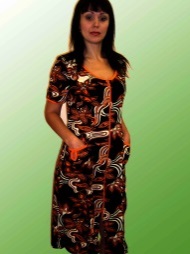 42-60420МХ11-3/4 Халат капелька на молнии, рукав 3/4, кулирка                               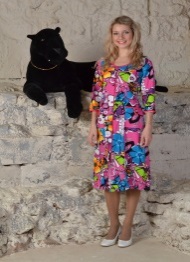 46-60420МХ11П-3/4 Халат капелька на пуговицах рукав 3/4, кулирка                          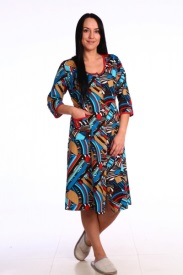 46-60420МХ11КП Халат капелька на пуговицах короткий рукав, кулирка                   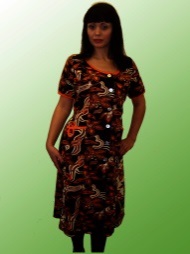 46-60420МХ10 Халат на запах крыло, кулирка                                                                             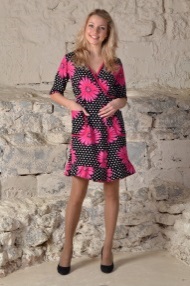 46-56420М23 Халат с оборками на пуговицах, велюр                                                     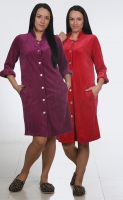 42-60580М83-3/4 Халат на запах рукав 3/4, кулирка                                                       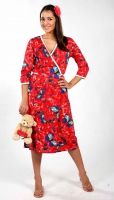 44-58310М83к Халат на запах короткий рукав, кулирка                                                 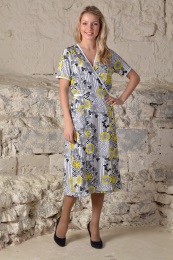 44-58325М141п Халат с оборками, пуговицы, кулирка                                                   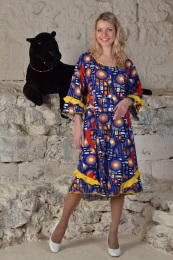 46-60 275                                                                                                                     М141 Халат с оборками, молния, кулирка                                                        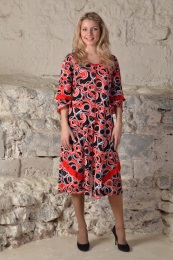 46-60265                                                                                                                                                                                                                                               М142п Халат с завязками с рельефами, пуговицы, кулирка                           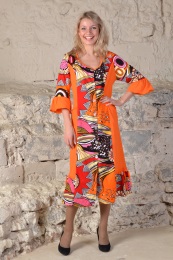 46-60250                                         М142 Халат с завязками с рельефами, молния, кулирка                             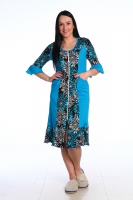 46-60240М142к Халат с завязками с рельефами крыло, кулирка                                  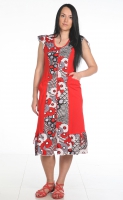 46-60300М173 Халат на молнии короткий рукав, кулирка меланж                               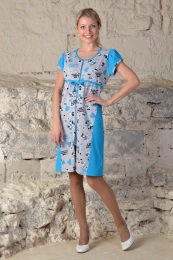 42-52375М193 Халат на молнии рукав 3/4, кулирка                                                       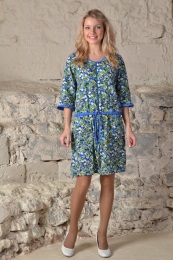 44-54385М195 Халат подростковый с капюшоном, велсофт                                     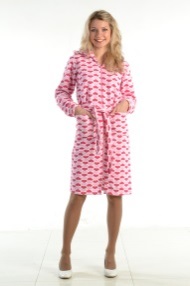 32-42500М205 Халат на запах, велсофт                                                                      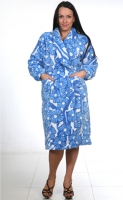 48-58780М207 Халат на молнии меланж набивной                                                    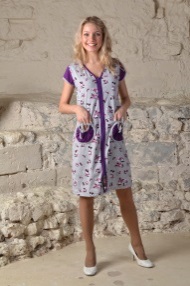 42-52350М231 Халат на молнии, карманы, кулирка                                                      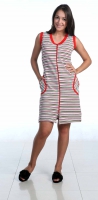 42-60320М235 Халат кулирка меланж с печатью                                                             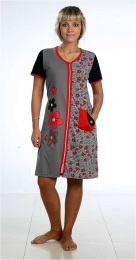 42-56370М236 Халат с печатью, интерлок                                                                     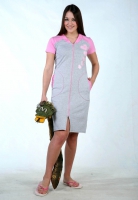 42-56380М238 Халат на молнии с печатью "Овечки", интерлок                                     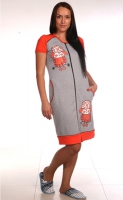 42-56400М247 Халат на молнии, кулирка                                                                           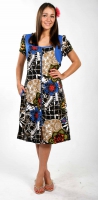 44-58385М300 Халат на запах с капюшоном, вышивка "Бабочка", велсофт                  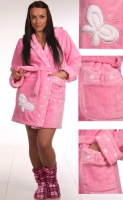 44-54750М301 Халат на молнии с капюшоном, вышивка , флис                                    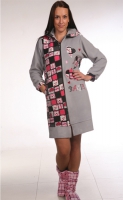 44-54550М308 Халат на молнии, печать "Мишки", велюр                                                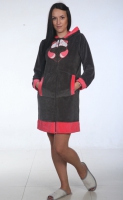 42-56675М313 Халат комбинированый с капюшоном, на молнии, велюр                      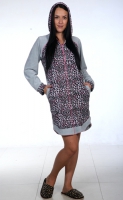 46-56550М322 Халат на молнии с капюшоном, велсофт                                                 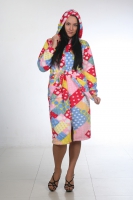 52-62850М326 Халат с рельефами с капюшоном, молния, махра петельчатая            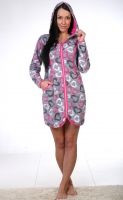 44-54660М327 Халат на молнии, отделка кружево, кулирка                                           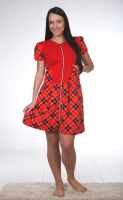 44-54340М329 Халат на запах, кружево, махра петельчатая                                          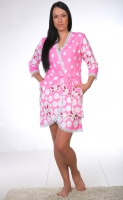 44-54665М331 Халат с капюшоном, молния, резинка на поясе, махра петельчатая     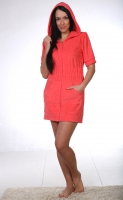 44-54670М332 Халат на запах с капюшоном с оборками, махра петельчатая              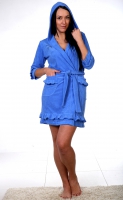 44-54700М335 Халат на молнии, короткий рукав, меланж набивной                              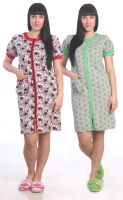 44-58360М338 Халат на молнии, кулиска, кулирка                                                                НОВИНКА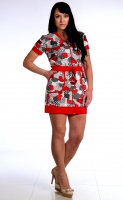 44-54360М342 Халат на молнии, пояс, интерлок                                                                               НОВИНКА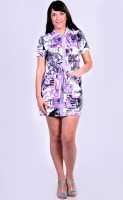 44-54385М366 Халат на пуговицах, кулирка                                                                          НОВИНКА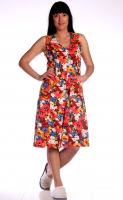 46-56500М367 Халат на пуговицах короткий рукав, пояс, кулирка                                                           НОВИНКА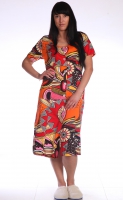 60-70520М369 Халат комбинированый на молнии, кулиска, кулирка                                       НОВИНКА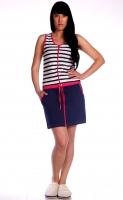 44-54350М369* Халат на молнии, кулиска, кулирка                                                                  НОВИНКА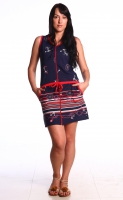 44-54330М372 Халат на пуговицах, кулирка купон                                                                  НОВИНКА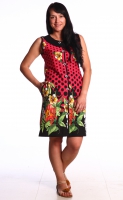 44-54370М379 Халат на молнии, короткий рукав, печать "Бабочки", кулирка                  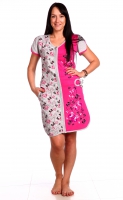 44-54380М381 Халат на молнии с капюшоном, атласная лента, велсофт с выработкой                                                          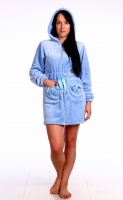 44-54640М389 Халат на запах, махра, кружево                                                             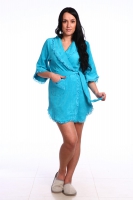 44-54670М396 Халат на молнии с мет.стразами "Овечка", велюр                           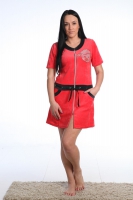 44-58630М 398 Халат кулирка купон                                                                               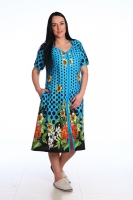 54-68490М426 Халат на пуговицах женский, кулирка                                                    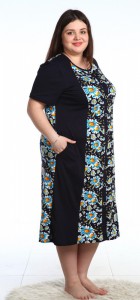 48-70460М427 Халат на пуговицах  полоса ,кулирка                                                      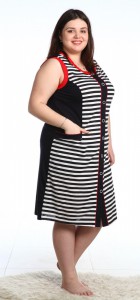 48-40470М442 Халат женский из кулирки с печатью "Wild Love"                          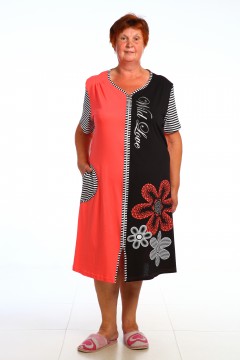 50-72480М450 Халат женский  ЭКСТРА  СОФТ на запах                                        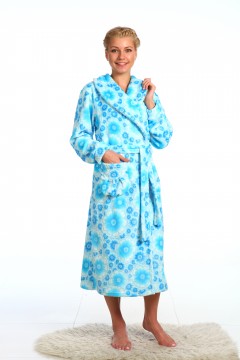 44-54950Халат "Мадам" , велюр                                                                                        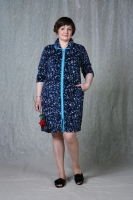 48-56460Халат "Софья" , кулирка                                                                                      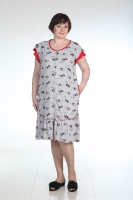 48-58315ТРИКОТАЖНЫЕ ПИЖАМЫМ17 Пижама для девочки с кружевом, футболка+бриджи, кулирка             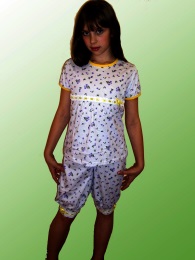 32-42180М18 Пижама детская, футболка + шорты, кулирка                                        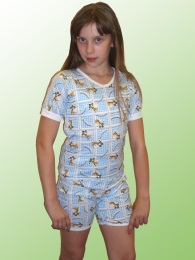 28-38130М20 Пижама женская с кружевом, кулирка                                                     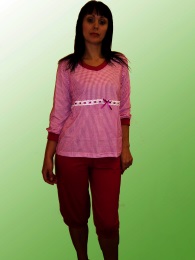 44-54280М26 Пижама женская с бриджами,оборка по низу кофты, бридж и рукаву, кулирка                                                            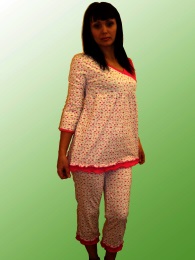 44-54290М36 Пижама женская бретели, майка+шорты, кулирка                                 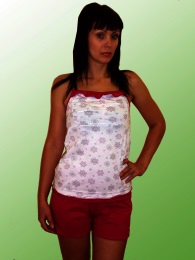 42-52270М39 Пижама для девочки кокетка на кофточке, бриджи, кулирка                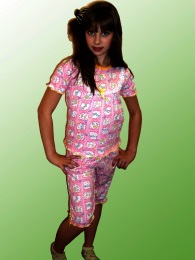 26-36175М41 Пижама детская, брюки+кофта длинный рукав, футер24-34170М45 Пижама женская с бриджами, жатка                                                       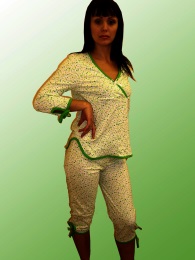 42-52220М46 Пижама женская, футер                                                                           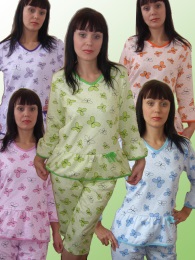 44-54285М57* Пижама женская разрез сбоку, печать, футер                                        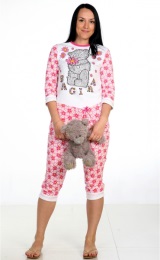 44-54260М57* Пижама женская разрез сбоку, печать "Драконы", футер                    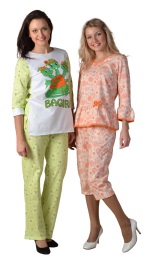 52-54260М58 Пижама подростковая, печать, футер                                                      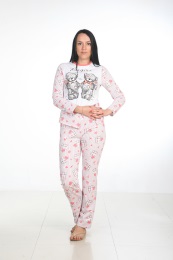 32-42410М68 Пижама детская брюки и кофта, футер28-38160М78 Пижама с брюками, кофта с печатью, футер набивка                              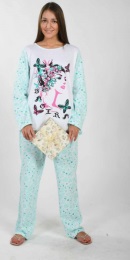 40-54470М82 Пижама детская, брюки и кофта, печать, футер набивка                       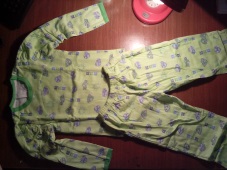 20-30120М89 Пижама детская (кулирка) на пуговицах24-34М96 Пижама женская, крылышки, кулирка                                                              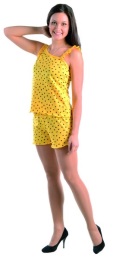 42-52М97 Пижама подростковая, футболка+шорты, ажурная резинка, кулирка            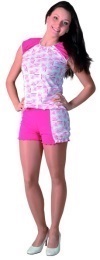 34-44230М97* Пижама подростковая, футболка+шорты, ажурная резинка, печать, кулирка меланж                                                                                                                    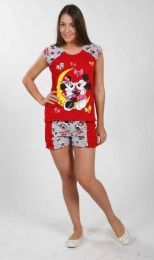 34-44270М154 Пижама женская, кулирка                                                                          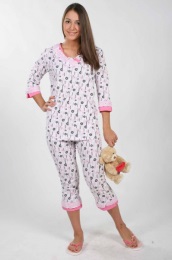 46-56340М156 Пижама детская, брюки+ кофта длинный рукав, кулирка                      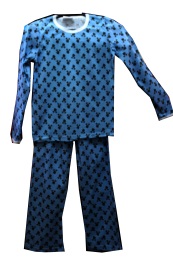 24-34160М160 Пижама с шортами, кулирка                                                                           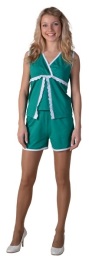 42-52165М203 Пижама женская, печать, футер                                                                  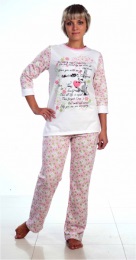 40-54505М211 Пижама женская комбинированная, футер                                               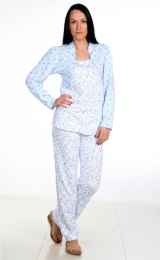 44-58485М214 Пижама женская с окантовкой и отделкой, футер                                      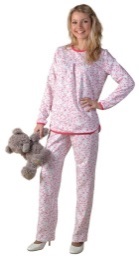 40-54450М215 Пижама женская окантовка, футер                                                             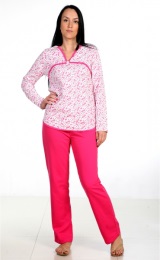 40-54390М223 Пижама женская с отделкой, кулирка меланж                                          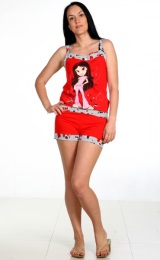 42-52290М224 Пижама женская на бретелях, кулирка                                                        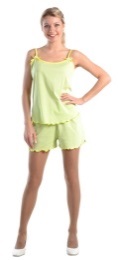 42-52160М248 Пижама женская с бриджами, (кулирка), печать                                       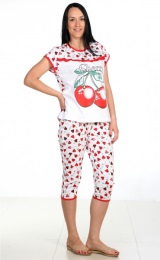 44-54340М252 Пижама брюки + кофта длинный рукав, печать, кулирка                           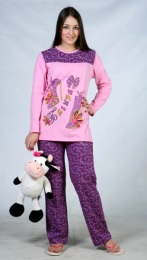 44-58400М255 Пижама футер с карманом кенгуру, печать "Заяц"                                     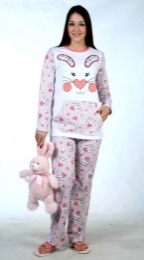 40-54550М320 Пижама женская с брюками, печать "Овечка", футер                                         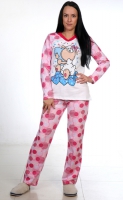 44-54490М330 Пижама капелька майка+шорты, кружево стрейч                                     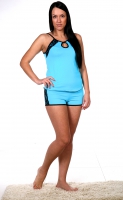 44-54240М333 Пижама брюки + кофта, аппликация "Сердце", кулирка                                  НОВИНКА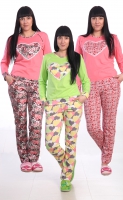 44-58450М336 Пижама женская с брюками, печать "Девушка", кулирка                              НОВИНКА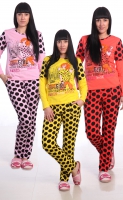 44-54450М402 Пижама женская с шортами, кулирка "Спанч Боб"                          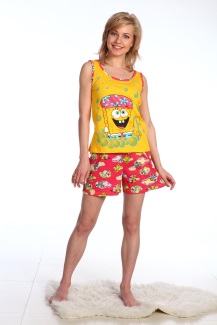 44-54290М448 Пижама женская с кокеткой футер                                                             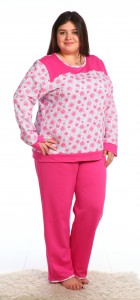 44-62500М449 Пижама женская из футера  с печатью "Обезьянка"                            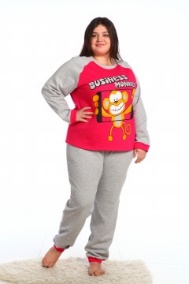 44-62550М451 Пижама женская флисовая                                                                       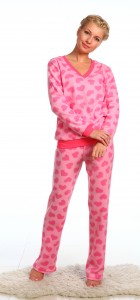 44-58470М452 Пижама женская, футер с начесом с бантиком                                         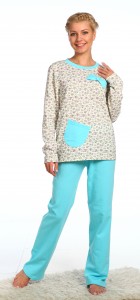 44-62520М455 Пижама женская                                                                                        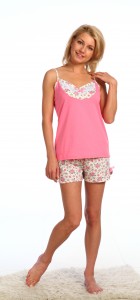 44-54310М456 Пижама женская с кружевом, кулирка44-54280М457 Пижама женская с кружевом вискоза                                                    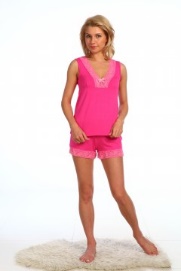 44-54390Пижама женская с шортами "Марсель"                                                               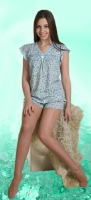 44-54245Пижама "Крошка"                                                                                                  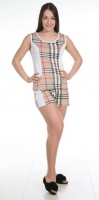 40-50220КОСТЮМЫМ7 Костюм домашний подростковый, футболка, кулирка                                   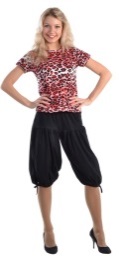 34-48200М11 Костюм на кольцах, набивка футер с лайкрой                                       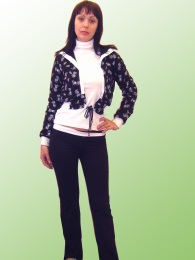 38-48370М12 Костюм с лампасами, футер с лайкрой                                                     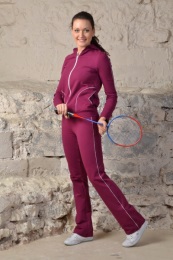 38-48700М13 Костюм на молнии, воротник стойка, набивка футер с лайкрой               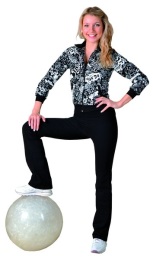 38-48620М27 Костюм для девочки с брюками, флис                                                     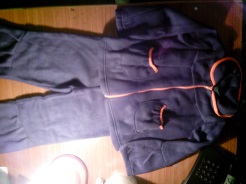 28-34200М51 Костюм домашний с бриджами и футболкой, кулирка                           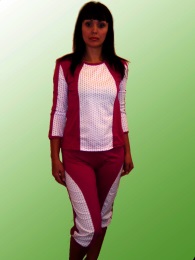 42-52М63 Костюм с бриджами, интерлок                                                                       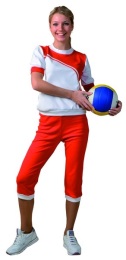 42-52340М73 Костюм с бриджами, печать, интерлок                                                             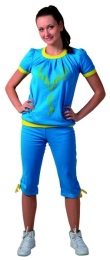 42-52390М91 Костюм однотонный с шортами , печать "Кошка", кулирка                             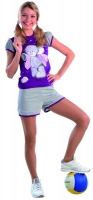 34-52230М91* Костюм с шортами, печать " Тэдди", кулирка                                                  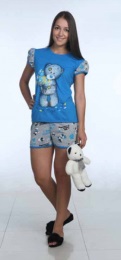 34-52295М101 Костюм дачника бриджи+футболка, кулирка                                             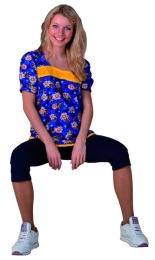 48-58275М103 Костюм интерлок шорты лампас                                                                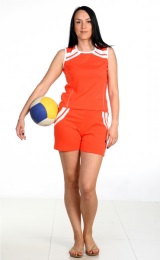 42-52240М113 Костюм бриджи + борцовка, печать, интерлок                                          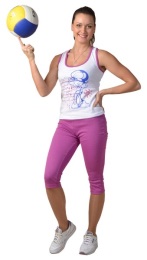 42-52340М115 Костюм футболка+бриджи, печать "Жирафы", кулирка                              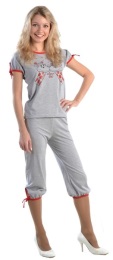 42-52315М125 Костюм шорты с карманом, кофта на молнии, кулирка                                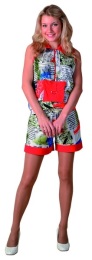 40-54270М134 Костюм майка с бриджами, кулирка                                                           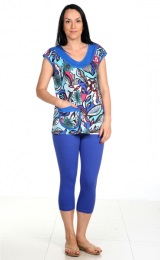 46-60300М137 Костюм с бриджами кулирка реглан                                                          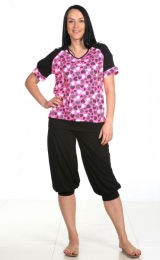 44-54280М138 Костюм с шортами, печать "Круг" резиночки, кулирка                                    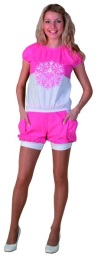 40-54300М146 Костюм интерлок со вставками бриджи                                                        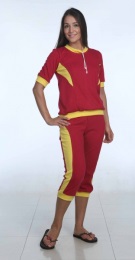 42-52270М147 Костюм бриджи и кофта с бантиком, интерлок                                                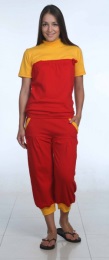 44-54300М148 Костюм с брюками, карман кенгуру, интерлок                                            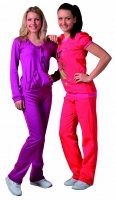 42-60340М149 Костюм интерлок брюки и кофта с отд. с пугов.                                              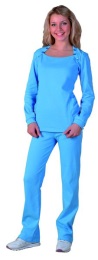 42-60350М158 Костюм бриджи и туника, печать, кулирка                                                   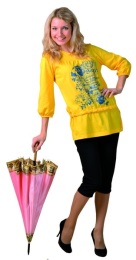 44-54300М161 Костюм с брюками, печать, кулирка                                                             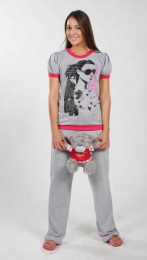 44-58350М163 Костюм бриджи + футболка, интерлок                                                             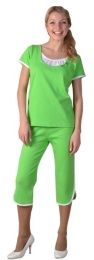 46-56310М168 Костюм борцовка+ бриджи, кулирка+вискоза                                            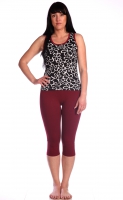 36-50240М168* Костюм борцовка+бриджи, поливискон+кулирка с лайкрой                   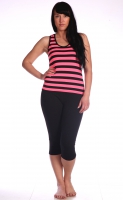 36-50240М179 Костюм дачника с шортами, кулирка                                                             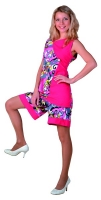 52-62270М189 Костюм юбка с топом, интерлок                                                                 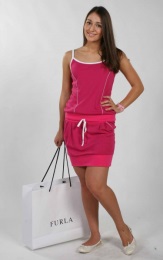 42-52280М194 Костюм женский бриджи+кофта короткий рукав на молнии, футер с лайкрой                                                    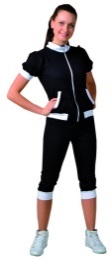 40-50540М200 Костюм  женский  с капюшоном, футер                                                    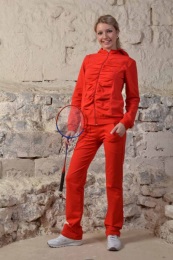 44-54750М204 Костюм брючный, кулирка меланж набивной                                              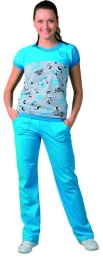 42-52390М227 Костюм туника с лосинами ( кулирка с лайкрой )                                   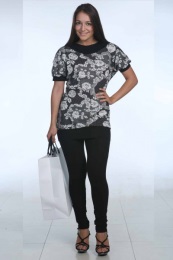 42-56280М232 Костюм брючный рукав летучая мышь (кулирка)                                     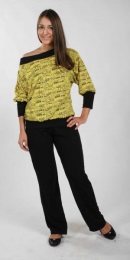 40-54355М244 Костюм интерлок меланж с печатью "Бабочки"                                         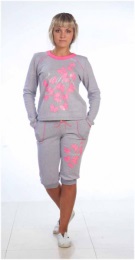 42-56460М245 Костюм брючный футер с лайкрой                                                             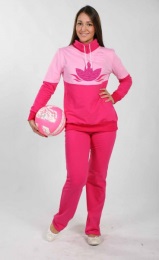 44-54600М246 Костюм брючный футер с лайкрой с печатью "Панда"                              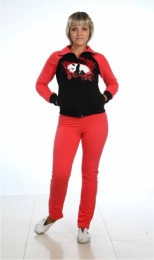 42-56650М249 Костюм кулирка с длинными рукавами с бриджами, печать                    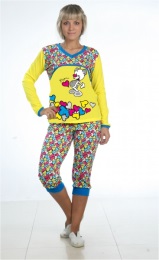 40-54370М249* Костюм кулирка с коротким рукавом с бриджами, печать                  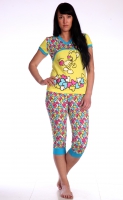 40-54350М253 Костюм интерлок брючный рукав реглан                                                     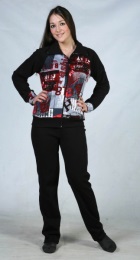 42-56550М290 Костюм кулирка футболка+ шорты, печать                                              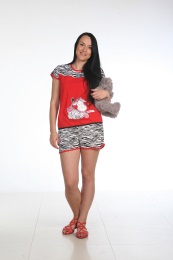 44-54315М290* Костюм кулирка белоземельная, футболка+ шорты, печать                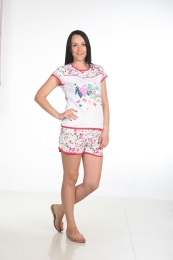 44-54300М295 Костюм кофта с длинной юбкой, кулирка                                                 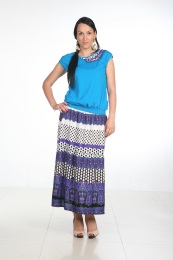 44-54325М302 Костюм с бриджами, печать, кулирка                                                           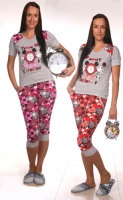 44-54370М303 Костюм брючный, кофта неон, интерлок меланж                                    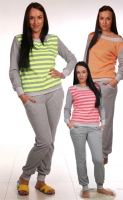 40-54650М304 Костюм брючный, воротник стойка, кофта на молнии, печать, велюр     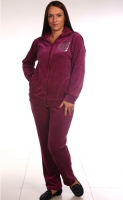 50-60885М305 Костюм кофта с бриджами, печать, кулирка                                            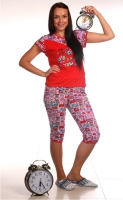 44-54360М306 Костюм кофта короткий рукав, бриджи, печать "Панда", кулирка            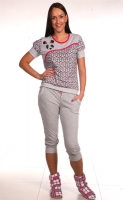 44-54380М307 Костюм бриджи+кофта короткий рукав, на молнии, велюр                      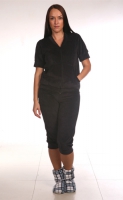 42-56650М309 Костюм брючный с капюшоном, печать "Кошки", велюр                          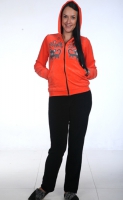 42-56800М310 Костюм домашний брюки с манжетом, печать "Зайцы", кулирка            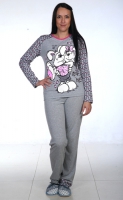 44-58380М310* Костюм домашний брюки с манжетом, кулирка меланж                        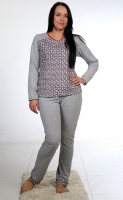 44-58360М311 Костюм майка+шорты, кулирка                                                                   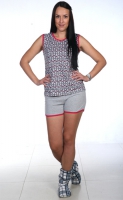 44-54250М312 Костюм брючный комбинированный, рукав реглан, велюр                    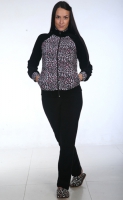 44-58900М314 Костюм брючный, кофта со вставками, велюр                                         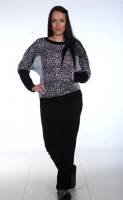 46-56550М319 Костюм брюки+кофта длинный рукав, печать "Собачка", кулирка         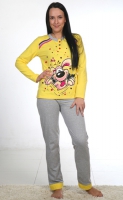 44-58430М325 Костюм брючный с капюшоном, кофта на молнии, интерлок                 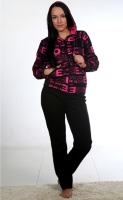 42-56600М347 Костюм кофта с юбкой, интерлок                                                                 НОВИНКА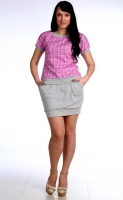 44-54380М357 Костюм майка + шорты, печать"Штурвал", кулирка                                  НОВИНКА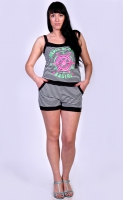 44-54320М364 Костюм футболка+шорты, печать, кулирка неон+футер с лайкрой       НОВИНКА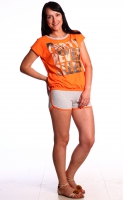 44-54420М371 Костюм бриджи и кофта с отделкой, кулирка                                            НОВИНКА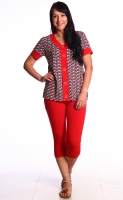 46-60400М377 Костюм брючный, кофта на молнии, неоновая отделка, футер с лайкрой      НОВИНКА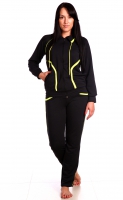 44-54810М378 Костюм с бриджами, кофта на молнии, кант, футер с лайкрой                        НОВИНКА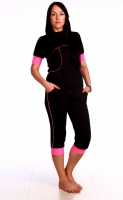 44-54570М380 Костюм брючный с лампасами, кофта на молнии, футер с лайкрой      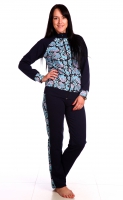 44-54820М383 Толстовка на молнии с капюшоном, печать, футер с начёсом               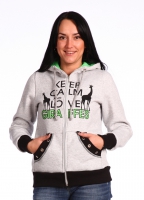 42-56590М384 Костюм брючный, футер с лайкрой, с металл стразами                       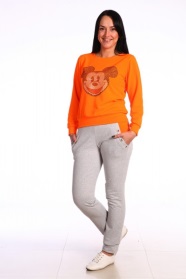 44-54750М385 Костюм брючный, футер с начесом                                                        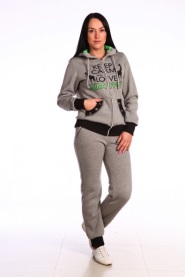 44-54980М387 Костюм брючный с капюшоном, милано                                              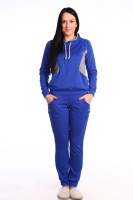 44-54890М 391 Костюм  брючный, трикотаж Милано                                                      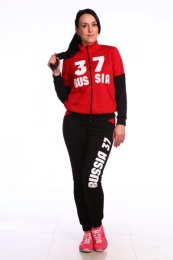 44-54800М393 Костюм брючный, футер 3-х нитка с начесом                                      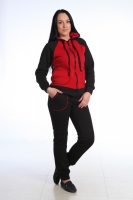 44-54900М400 Костюм c печатью "YES REALITY", релакс                                        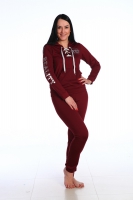 44-54845М401 Костюм футболка+бриджи, вискоза                                                       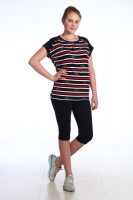 48-58620М410 Костюм футболка+бриджи, печать "Цветы", вискоза                              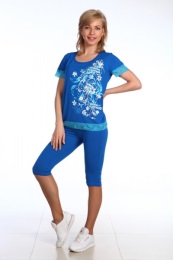 44-58450М411 Костюм футболка с рельефами+бриджи, вискоза                                  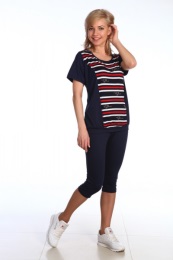 48-58450М421 Костюм юбка+майка, масло                                                                      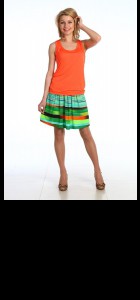 44-54395М425  Костюм женский брючный, вискоза                                                        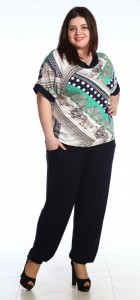 48-66670М428 Костюм футболка+легинсы, печать "Париж", вискоза                    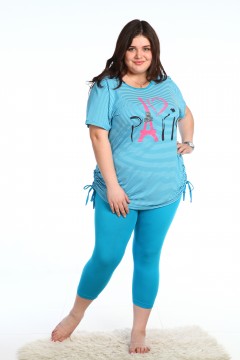 52-70585М429 Костюм футболка+шорты с печатью, кулирка                                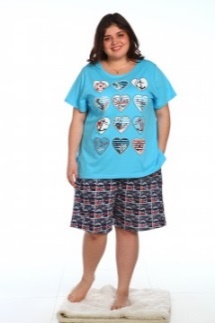 52-70395М431 Костюм майка+шорты, футер с лайкрой неон                                     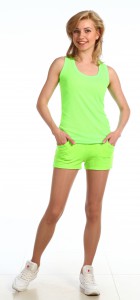 44-54370М433 Костюм женский с шортами тройка, вискоза                                        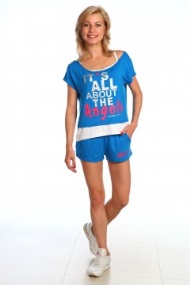 44-54500М435 Костюм туника+бриджи, вискоза                                                    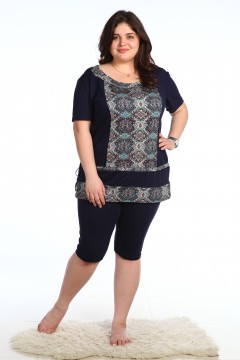 48-66545М436 Костюм бриджи + кофта с коротким рукавом, футер с лайкрой      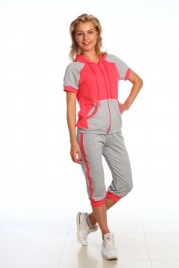 44-58620М437 Костюм туника (деворэ) + бриджи (вискоза), печать "Духи"              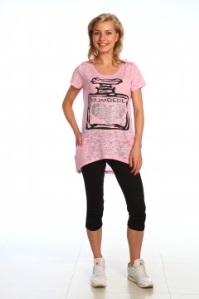 44-58550М438 Костюм с бриджами печать "Гепард", вискоза                                  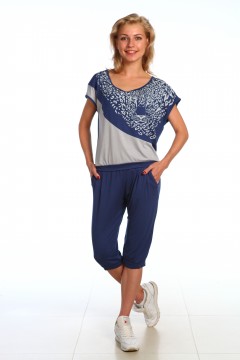 44-58530М446    Костюм брючный  женский велсофт                                              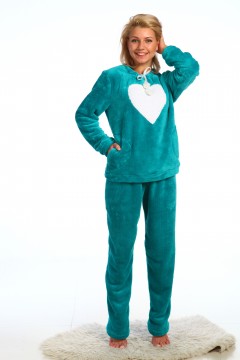 44-54775М454 костюм домашний кулирка печать "Моя семейка"                             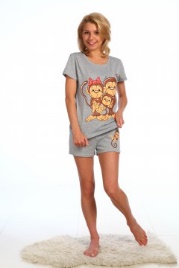 44-54380Костюм женский "Капля", кулирка                                                                    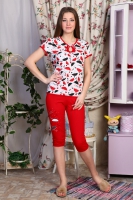 40-58380Костюм "Лаура", кулирка                                                                                         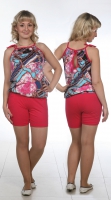 40-54320Костюм брючный "Улыбка", интерлок                                                                  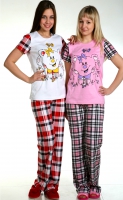 42-56495МКД-01 Костюм домашний с брюками, печать, кулирка меланж                     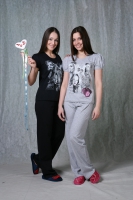 42-56350М473 Костюм майка + бриджи, вискоза, 44-58                                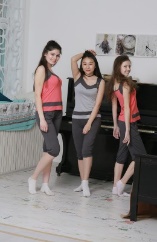 44-58555М474 Костюм футболка реглан, кулирка+ бриджи, кулира с лайкрой               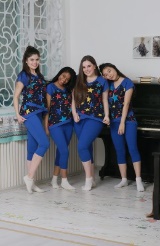 44-58500М480 Костюм женский брючный с топом, вискоза                                              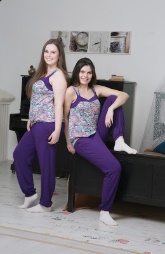 48-62670ТРИКОТАЖНЫЕ НОЧНЫЕ СОРОЧКИМ16 Ночная сорочка на тонких бретелях с кружевом, кулирка                              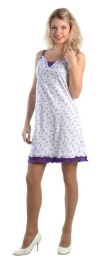 40-50215М19 Ночная сорочка женская с фигурным подрезом по груди, кулирка           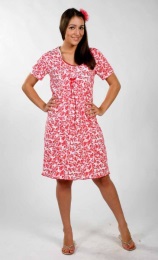 44-54260М30 Ночная сорочка, рукав фонарик, кулирка                                                     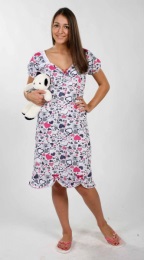 42-56275М35 Ночн.сорочка с рюшей по низу, кулирка                                                       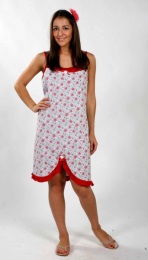 42-52230М37 Ночная сорочка женская набивка, кулирка                                                      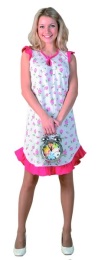 42-60280М40 Ночная сорочка женская, жатка                                                                        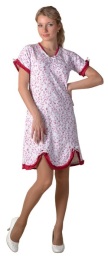 44-54200М59 Ночн.сорочка женская, клин впереди, кулирка                                                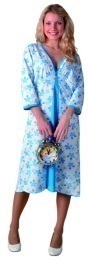 48-58200М75 Ночная сорочка женская с  кружевом, кулирка                                               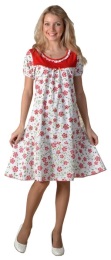 42-52280М79 Ночная сорочка волан с ажурной резинкой, кулирка                                   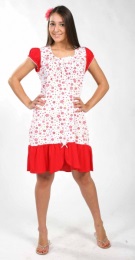 42-52260М81 Ночная сорочка для кормящих матерей, кулирка                                         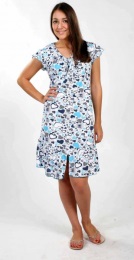 44-54240М85 Ночная  сорочка женская, жатка                                                                 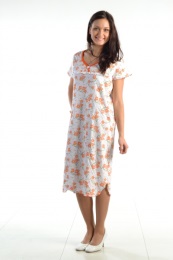 50-60275М87 Ночная сорочка женск (набивка)                                                                      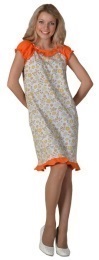 44-54260М98 Ночн.сорочка печать (бретели)                                                                    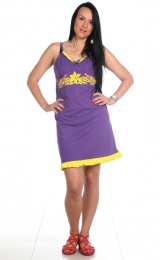 40-50240М102 Ночн. сорочка детская, кулирка                                                                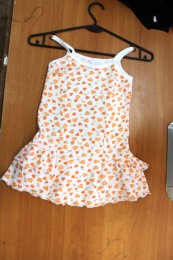 24-3470М104 Ночн.сорочка кружева (кулирка)                                                                 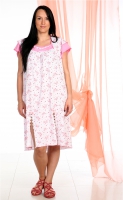 52-62340М107 Ночн. сорочка широкое кружево                                                                     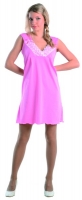 40-50235М151 Ночная сорочка с кружевом длинный рукав, футер                                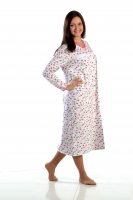 48-58270М153 Ночная сорочка, кулирка                                                                                    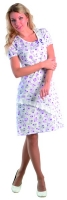 44-54270М159 Ночная сорочка с кружевом, кулирка                                                                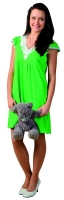 42-52290М162 Ночная сорочка +пеньюар, печать, кулирка                                                    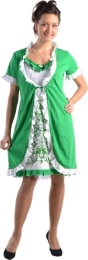 40-50280М191 Ночная сорочка с рюшами (кулирка)                                                              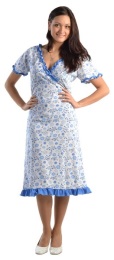 46-56М192 Ночная сорочка с кружевом (кулирка)                                                      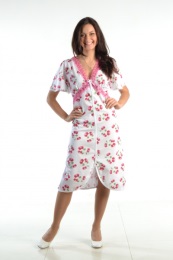 50-60320М199 Ночная сорочка с вставкой с кружевом (кулирка)                                   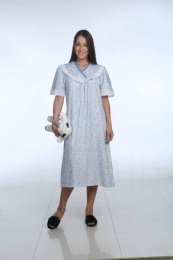 50-64315М208 Ночная сорочка длинный рукав, отделка и кружево, футер                 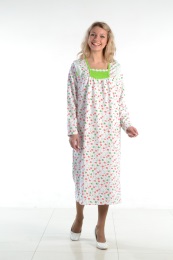 48-58360М209 Ночная сорочка детская, футер28-32120М216 Ночная сорочка с печатью, кулирка                                                            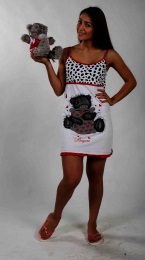 40-54230М216* Ночная сорочка с печатью "Цветы", кулирка                                        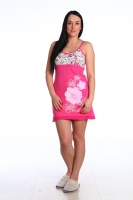 40-54230М217 Ночная сорочка женская с кокеткой и отделкой, кулирка                       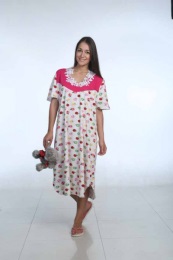 50-64340М218 Ночная сорочка  с кокеткой и отделкой, кулирка                                     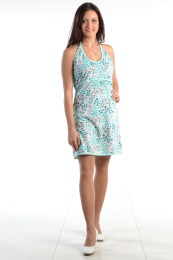 40-54160М218* Ночная сорочка с кокеткой и отделкой, печать, кулирка меланж           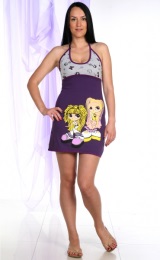 40-54250М219 Ночн.сорочка с кокеткой на бретелях (кулирка)                                               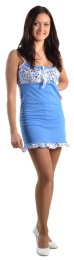 40-54225М219* Ночн.сорочка с кокеткой на бретелях (кулирка) с печатью                    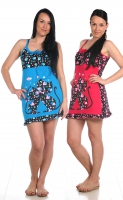 40-54290М220 Ночная сорочка женская с кокеткой, рукав крыло, кулирка                           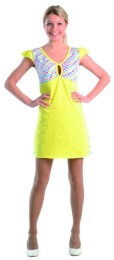 42-52225М221 Ночная сорочка женская, кулирка меланж                                               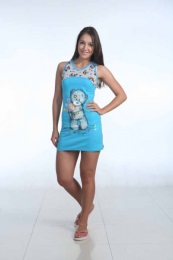 40-50290М225 Ночная сорочка на бретелях, кулирка                                                               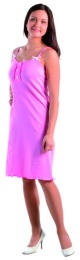 44-54170М316 Ночная сорочка с кружевом, кулирка                                                         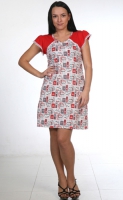 44-54265М317 Ночная сорочка с планкой, кулирка                                                                 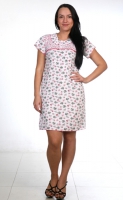 44-58260М323 Ночная сорочка с пеньюаром, кулирка                                                             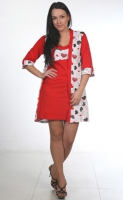 44-54430М324 Ночная сорочка, кружево стрейч, вискоза набивная                                    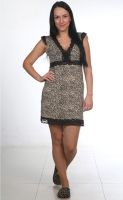 44-54390М334 Ночная сорочка с печатью "Заяц", сетка, кулирка                                   НОВИНКА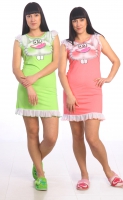 44-54310М345 Ночная сорочка черная, сетка, масло                                                        НОВИНКА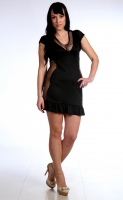 44-54400М354 Ночная сорочка черная, с кружевом, масло                                               НОВИНКА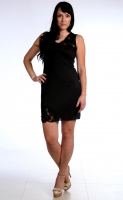 44-54380М386 Ночная сорочка со стразами, вискоза с лайкрой                                    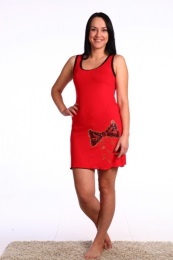 44-54370М388 Ночная сорочка с печатью "Овечка", кулирка                                        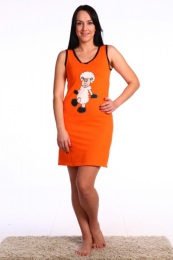 44-54260М459 Сорочка женская с кружевом вискоза                                                   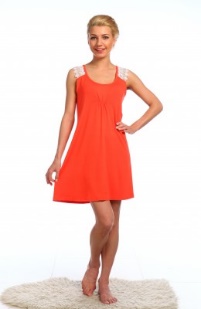 44-58400М460 Ночная сорочка женская с кружевом вискоза                                          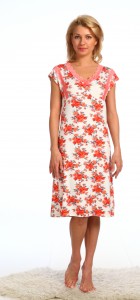 44-58510М461 Сорочка женская с кружевом масло                                                        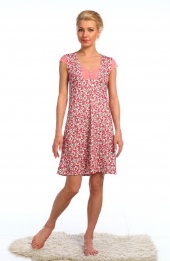 44-58535М462 ночная сорочка с кружевной отделкой кулирка                                     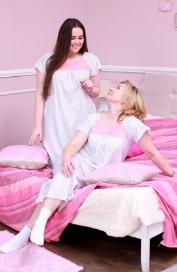 48-70360М463 Ночная сорочка с кружевом, кулирка                                                        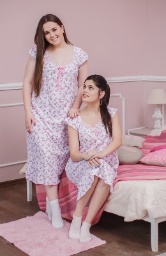 48-70360М464 Ночная сорочка с кружевом, кулирка                                                     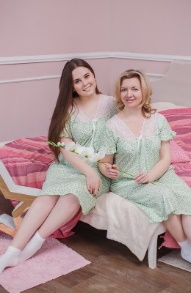 48-70380Ночная сорочка "Лидия", кулирка                                                                       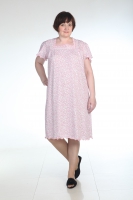 46-66280Ночная сорочка "Маруся", кулирка                                                                     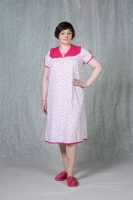 48-60245Ночная сорочка "Мишка"                                                                                        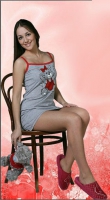 40-54210Ночная сорочка "Кокетка"                                                                                       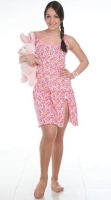 40-54220Ночная сорочка "Ева"                                                                                             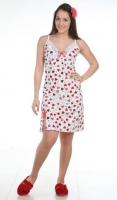 40-54230ТРИКОТАЖНЫЕ ПЛАТЬЯМ92 Платье женское с карманами, кулирка                                                       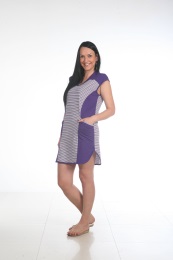 44-54280М93 Платье женское капелька, кулирка халатная                                             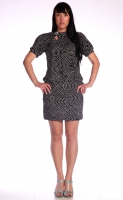 44-54М94 Платье женское домашнее, интерлок                                                               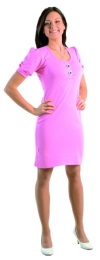 42-52230М105 Платье с карманами интерлок печать                                                             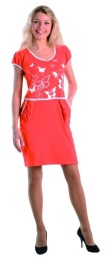 42-52280М119 Платье женское халатная кулирка (белые плечи)46225М164 Платье женское вискоза с лайкрой                                                                  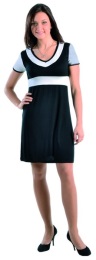 42-52235М165 Платье ассиметрия, вискоза с лайкрой                                                            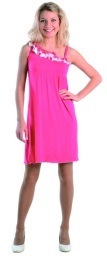 40-50250М166 Платье женское вискоза                                                                                    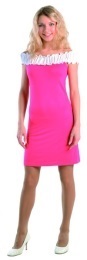 40-50320М166* Платье вискоза купон                                                                                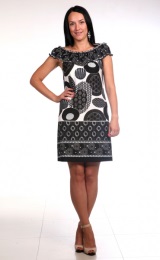 40-50295М169 Платье женское вискоза                                                                               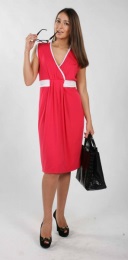 44-54320М169* Платье женское вискоза купон                                                                  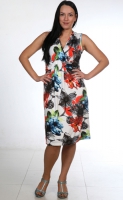 44-54280М170 Платье женское вискоза                                                                               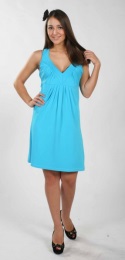 40-50250М170* Платье женское вискоза купон                                                                  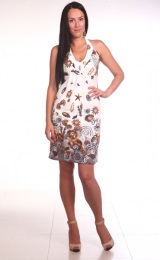 40-50295М180 Платье женское крыло, кулирка                                                                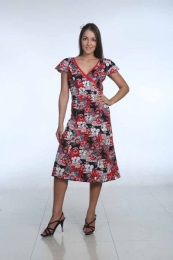 50-60330М183 Платье с ажурной резинкой , кулирка                                                       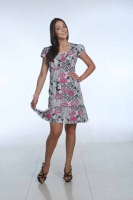 44-54210М184 Платье женское с воланом, кулирка                                                         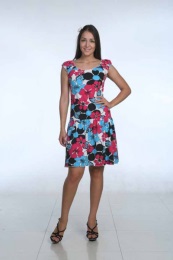 44-54320М187 Платье женское с пуговицей, кулирка                                                      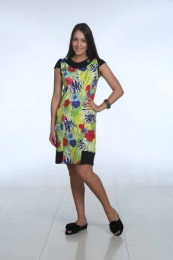 44-54220М229 Платье домашнее на запах, кулирка                                                        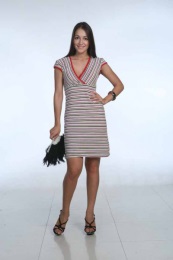 42-56190М230 Платье женское, кулирка                                                                                                             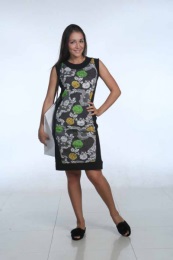 42-56250М237 Платье ассиметрия вискоза набивная                                                     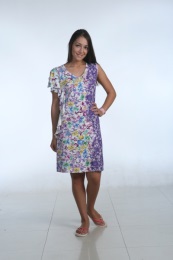 46-60310М292 Платье кулирка купон                                                                                 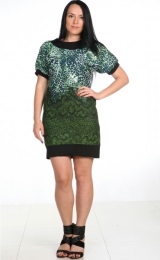 40-54200М293 Платье асимметрия, масло                                                                       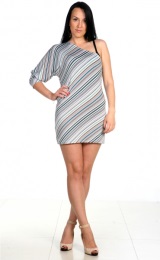 44-54300М294 Платье рукав 3/4, масло                                                                              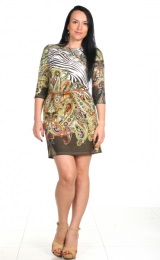 42-56500М296 Платье со спущенным плечом полоса, вискоза                                        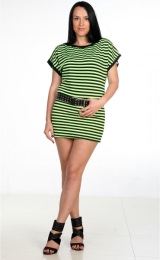 42-52350М298 Платье полоса купон, вискоза                                                                     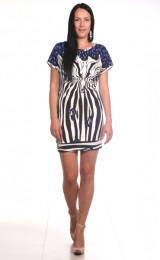 44-54300М299 Платье вискоза набивная                                                                            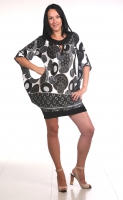 44-54315М318 Платье женское, печать, кулирка меланж                                                   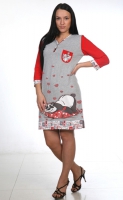 44-54340М340 Платье рукав летучая мышь, масло                                                                                        НОВИНКА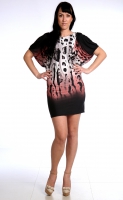 44-54500М341 Платье рукав летучая мышь, масло                                                               НОВИНКА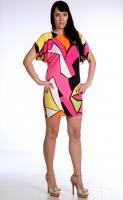 44-54500М343 Платье женское, черное кружево, масло                                                   НОВИНКА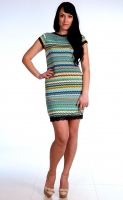 44-54410М344 Платье, юбка волан, масло                                                                          НОВИНКА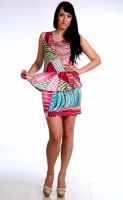 44-54440М346 Платье с декоративным оформлением спины, масло                              НОВИНКА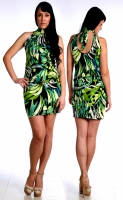 44-54450М348 Платье рукав 3/4, масло                                                                                 НОВИНКА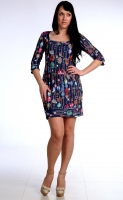 44-54450М349 Платье с вырезом на рукаве, масло                                                           НОВИНКА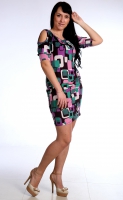 44-54450М353 Платье без рукавов, масло                                                                           НОВИНКА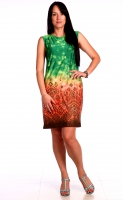 44-54450М359 Платье с кружевным воротником, кулирка                                                  НОВИНКА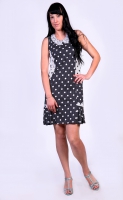 44-54320М363  Платье женское, крыло, вискоза                                                                НОВИНКА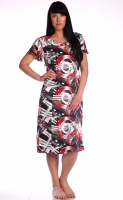 48-58450М365  Платье короткий рукав, резиночка, вискоза                                             НОВИНКА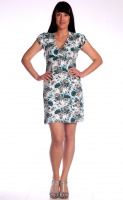 44-54350М368 Платье женское, рукав крыло, кулирка купон                                            НОВИНКА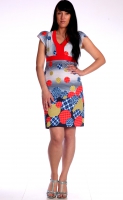 44-54320М370 Платье без рукавов, ажурная резинка, кулирка                                        НОВИНКА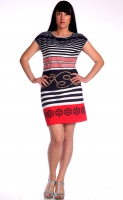 44-54310М374 Платье с кулиской, печать "Зайчик", кулирка меланж                              НОВИНКА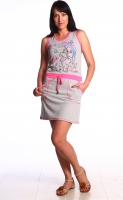 44-54290М376 Платье комбинированное, печать, кулирка                                                 НОВИНКА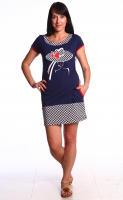 44-54315М390 Платье со стразами и металлическим ремешком                                                             НОВИНКА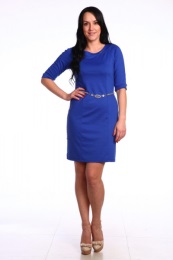 44-58630М392 Платье с пряжкой, милано                                                                        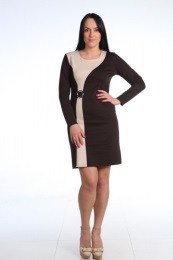 44-58540М394 Платье с кружевом стрейч, релакс (масло "Зима")                                 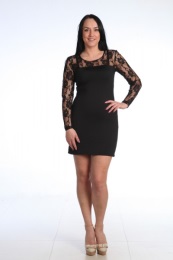 44-54500М395 Платье с кружевом стрейч леопард, релакс (масло "Зима")                  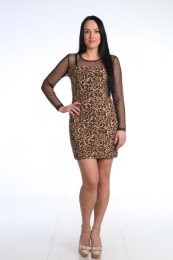 44-54510М399 Платье с декоративной пуговицей, милано                                             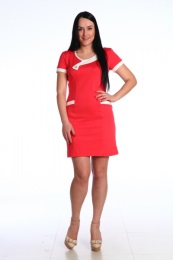 44-58550М404 Платье "Горох", масло                                                                               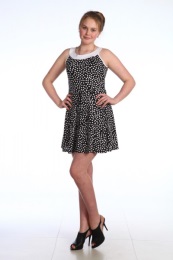 44-54500М405 Платье домашнее, печать "Вишенка"                                                      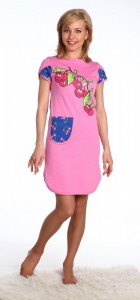 44-58410М406 Платье комбинированное, вискоза                                                           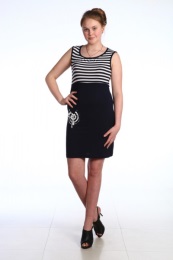 44-58360М408 Платье "Белый горох на красном фоне", масло                                      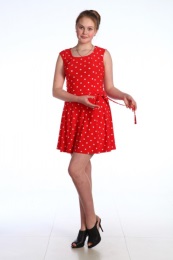 44-54540М409 Платье домашнее, печать "Неделька", интерлок                                    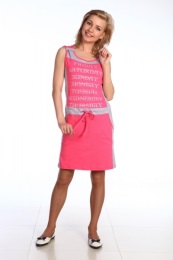 44-54395М416 Платье с кожей, водолаз                                                                           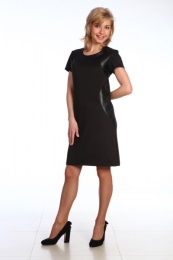 44-54670М418 Платье с декоративной пряжкой, масло                                                   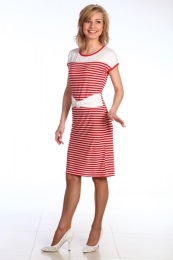 44-58360М419 Платье без рукавов "Качель", масло                                          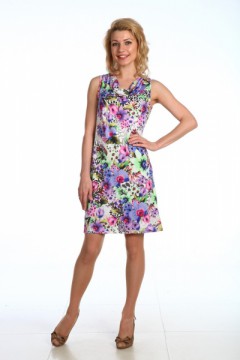 44-58360М420 Платье длинное, масло                                                                    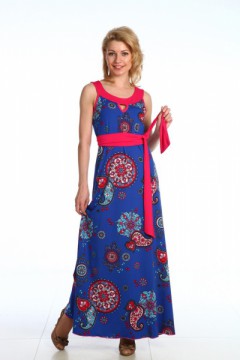 44-54595М440 Платье женское ткань "Атаман" набивка                                                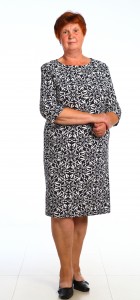 44-58690М441 Платье из милано  с центральной вставкой                                             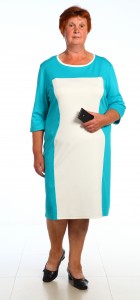 44-62540М470 Платье женское на кокетке, вискоза                                                         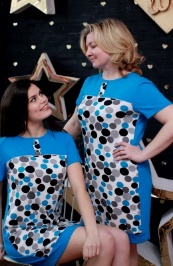 48-58425Платье "Барбара", вискоза                                                                                    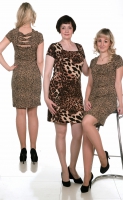 42-52530ТРИКОТАЖНЫЕ  САРАФАНЫМ100 Сарафан женский, кулирка                                                                        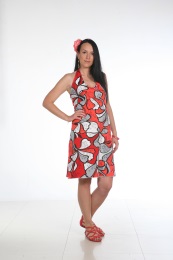 40-54210М108 Сарафан на бретелях, печать, интерлок                                                 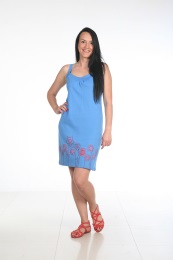 42-52250М110 Сарафан  ассиметрия кулирка                                                                  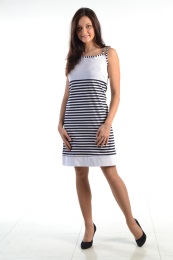 40-54230М111 Сарафан на бретелях с отделкой пуговицами (кулирка)                               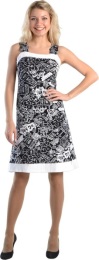 42-60245М112 Сарафан капелька (кулирка)                                                                            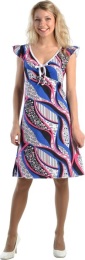 42-52230М114 Сарафан борцовка (кулирка)                                                                           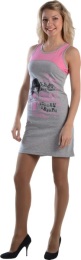 40-50270М118 Сарафан с однотонными вставками (кулирка)                                          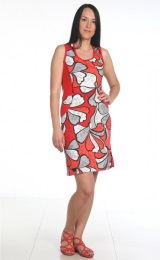 40-54185М120 Сарафан  на тонких бретелях, кулирка                                                             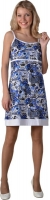 44-54250М121 Сарафан (вырез каре) окантовка, кулирка                                                     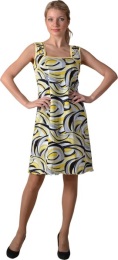 40-54220М122 Сарафан спандекс (кулирка)                                                                     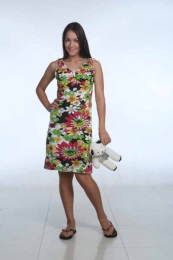 40-54215М123 Сарафан ассиметрия, цветная вставка, кулирка                                            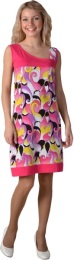 40-54180М127 Сарафан на бретелях (кулирка)                                                                    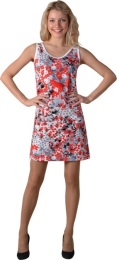 44-54180М128 Сарафан завязки (кулирка)                                                                                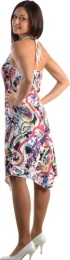 40-54180М130 Сарафан женский, вискоза                                                                               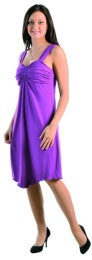 40-54265М130* Сарафан женский, вискоза купон                                                              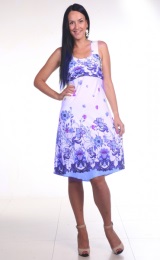 40-54280М132 Сарафан двойная кокетка, вискоза                                                          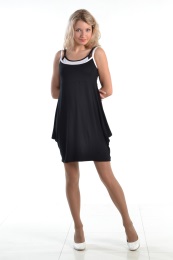 40-54280М132* Сарафан двойная кокетка, вискоза купон                                                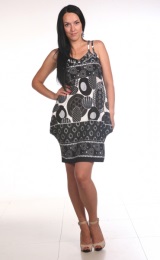 40-54    280М133 Сарафан молодежный, кулирка                                                                  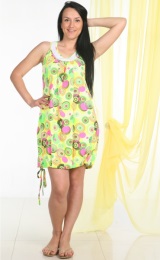 40-54260М136 Сарафан двойная кокетка, две бретели, кулирка                                     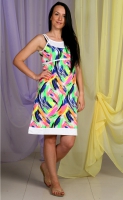 40-54280М167 Сарафан на широких лямках, кулирка                                                             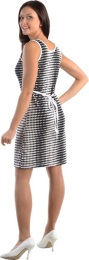 44-54240М171 Сарафан рельеф, кулирка                                                                         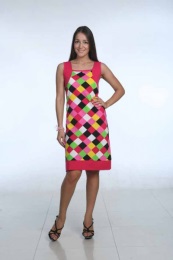 44-54280М171* Сарафан рельеф, кулирка купон                                                              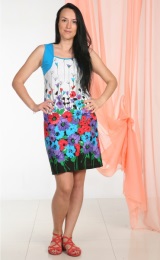 44-54280М172 Сарафан женский, кулирка                                                                         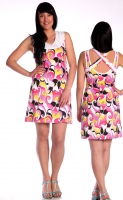 44-54210М174 Сарафан лилия, кулирка                                                                           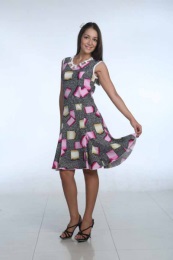 42-52240М178 Сарафан женский с ажурной резинкой, кулирка                                     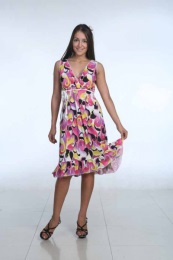 44-58280М181 Сарафан на бретелях, кулирка                                                                 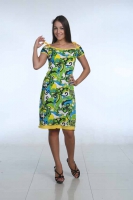 44-58280М185 Сарафан с карманом, кулирка                                                                  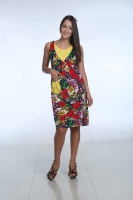 44-58250М351 Сарафан с кольцами, масло                                                                           НОВИНКА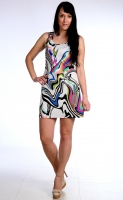 44-54400М356 Сарафан с рельефами, кольца, вискоза                                                     НОВИНКА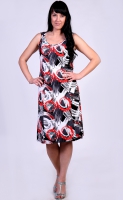 52-62460М362 Сарафан женский, кулирка купон                                                                НОВИНКА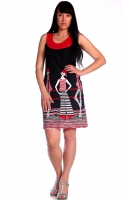 44-54260М373 Сарафан рукав крыло, кулирка купон                                                         НОВИНКА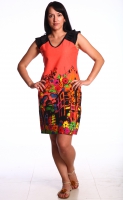 44-54320М407 Сарафан с пайетками "Бабочка", вискоза                                               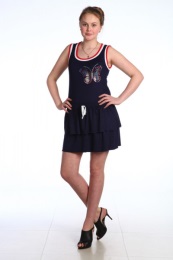 44-54480М412 Сарафан на кольцах, масло                                                                     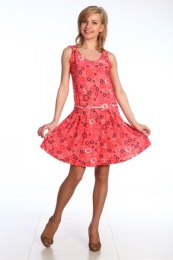 44-54390М413 Сарафан на тонких бретелях, масло                                                        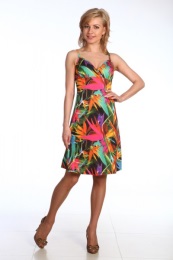 44-54400М414 Сарафан с завязками, масло                                                                    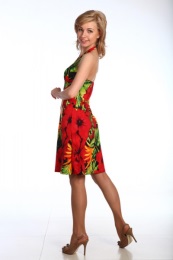 44-54430М415 Сарафан с бантиком, вискоза                                                                   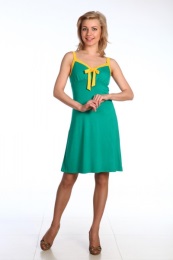 44-54350Сарафан "Аврора" меланж                                                                                  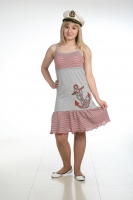 40-54210 ТРИКОТАЖНЫЕ ТУНИКИ, ВОДОЛАЗКИ, ТОЛСТОВКИ,  БЛУЗЫ, ФУТБОЛКИ, КУРТКИ,БРЮКИ  М14 Водолазка подростковая, вискоза                                                           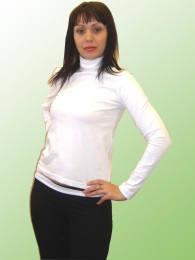 38-52210М69 Водолазка детская, рибана с лайкрой                                                     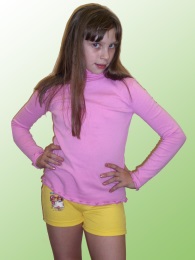 28-42125М71 Туника Багира без рукава, интерлок                                                           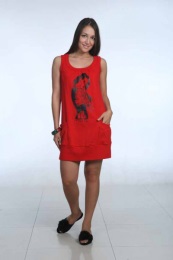 42-56280М71д Туника Багира длинный рукав, интерлок                                                     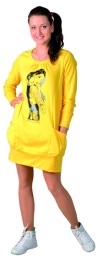 42-56330М116 Блуза с однотонной вставкой, кулирка                                                     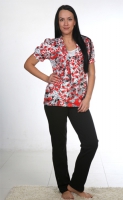 46-60220М117 Футболка женская, кулирка                                                                       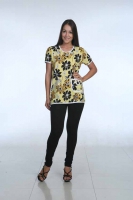 46-60200М126 Блуза женская, кулирка                                                                            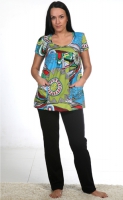 42-56200М150 Футболка, вискоза                                                                                 40-42110М157 Туника на кулиске, кулирка44-54160М197 Брюки женские с кантом, футер с лайкрой                                                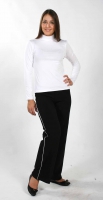 48-62340М201 Брюки женские черные, велюр                                                                    46-60410М233 Туника на кулиске рукав летучая мышь, кулирка                                        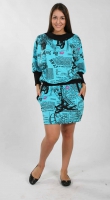 40-54355М289 Брюки подростковые, футер с лайкрой                                        38-42220М321 Куртка на молнии, воротник стойка, флис                                                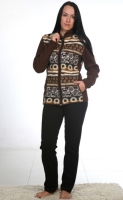 44-58400М432 Туника с печатью "Леопард", вискоза                                                         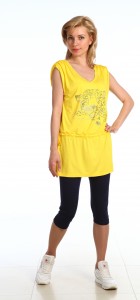 44-54335
М439 Куртка "Бомбер" ткань диджитал                                                          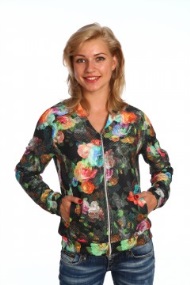 44-58870М444 Куртка женская ткань диджитал с отделкойи                                  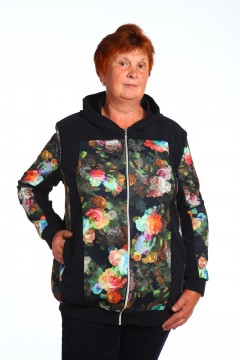 48-70970М453 Кофта женская на молнии печать,футер с начесом раз.42-56     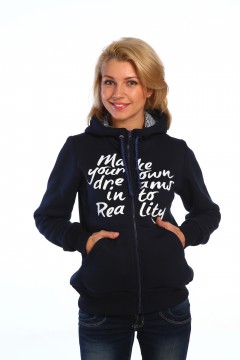 42-56780М339 Блуза женская, масло                                                                                   НОВИНКА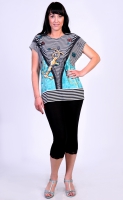 52-62350М358*Блуза женская, масло                                                                               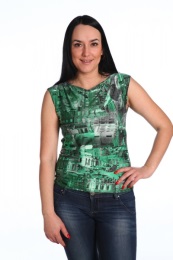 44-46200М397 Водолазка с пайетками "Гитары", ангора 44-54                                     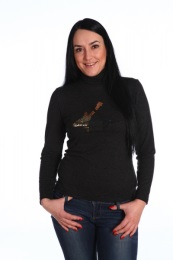 44-54360М403 Футболка , вискоза                                                                                     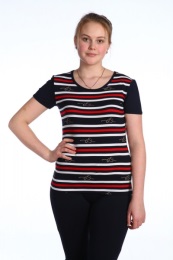 40-46250М417 Блуза женская, масло                                                                                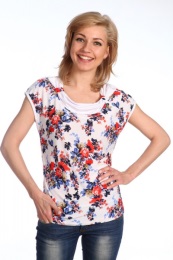 48-62300М350 Туника, масло                                                                                                    НОВИНКА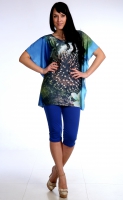 44-54350М352 Бриджи женские, кулирка с лайкрой                                                                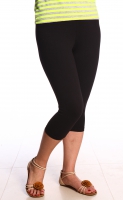 50-56235М355 Бриджи с кружевом, вискоза                                                                        НОВИНКА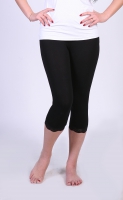 44-54210М358 Блуза женская с кружевом, масло                                                               НОВИНКА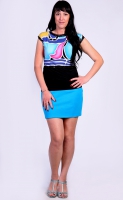 44-54250М360 Блуза комбинированная, с кольцом, вискоза                                             НОВИНКА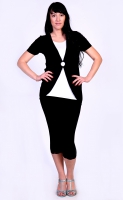 44-54315М361 Футболка неон, печать,  кулирка с лайкрой                                             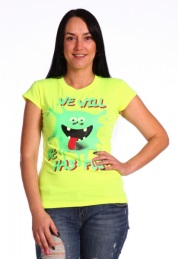 44-54260М375 Футболка полоса неон, кулирка с лайкрой                                               НОВИНКА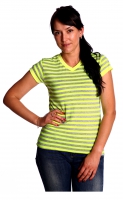 44-54250М382 Брюки женские, футер с начесом                                                          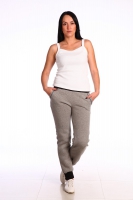 44-54420М417 Блуза женская, масло                                                                                 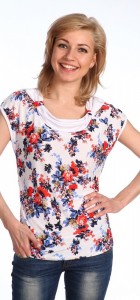 48-62300М422 Футболка с  печатью "Собака", кулирка неон  44-54                     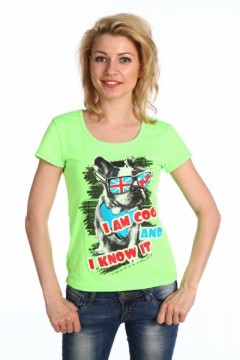 44-54270М423 Блуза женская, вискоза купон                                                        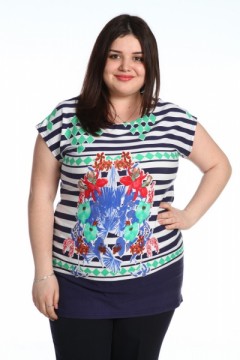 56-70340М424 Блуза женская, "Капелька" вискоза                                                 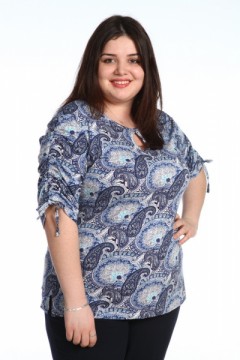 50-68370М430 Блуза с длинным рукавом, масло                                                         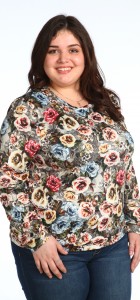 44-62420М434 Футболка, стразы "VIENNA", кулирка деворе 44-58                           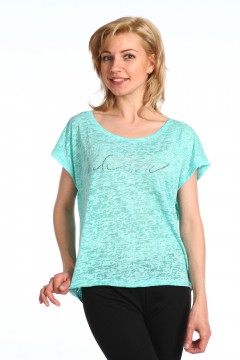 44-58315М443 Блуза женская, вискоза с печатью "Bagira Style", р. 48-66                    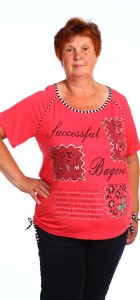 48-66430Блуза "Карэ", вискоза                                                                                           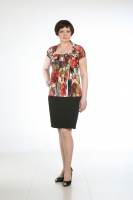 48-56340Туника "Радуга", велюр                                                                                        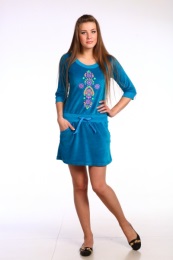 42-52500Футболка "Наталия", кулирка                                                                      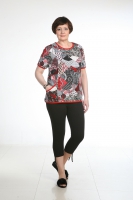 48-62225